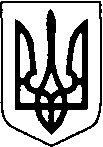 ВОЛИНСЬКА ОБЛАСНА ДЕРЖАВНА АДМІНІСТРАЦІЯУПРАВЛІННЯ ОСВІТИ, НАУКИ ТА МОЛОДІвул. Лесі Українки, 59 м. Луцьк, 43025, тел. (0332) 722 354, факс 722 319, e-mail: post@uon.voladm.gov.ua,                                                                             код ЄДРПОУ 3978279031.05.2019  № 1788/10/2-19                      на № _________ від  __________Начальникам управлінь освіти виконкомів міських (міст обласного значення) рад, відділів освіти райдержадміністрацій, головам об’єднаних територіальних громад, керівникам закладів загальної середньої освіти обласного підпорядкування Щодо завдань ХХІІ обласноготурніру юних математиківПовідомляємо, що у жовтні 2019 року комунальною установою «Волинська обласна Мала академія наук» буде проведено  ХХІІ  обласний турнір юних математиків. Турнір проводитиметься відповідно до Положення про обласні турніри юних науковців, затвердженого наказом управління освіти, науки та молоді Волинської облдержадміністрації від 03 серпня 2017 року № 461, зареєстрованого в Головному територіальному управлінні юстиції у Волинській області 15 серпня 2017 року за № 76/1597.Надсилаємо перелік завдань ХХІІ  обласного турніру юних математиків  (додаток 1).До участі у турнірі допускаються збірні команди учнів 9 – 11 класів із районів та міст області, об’єднаних територіальних громад, ліцеїв обласного підпорядкування, сформованих відповідно до адміністративно-територіального підпорядкування  закладів загальної середньої освіти.  Просимо врахувати, що до участі в турнірі допускаються по одній команді від районів з поділом на об’єднані територіальні громади.Для участі в турнірі необхідно до 23  вересня 2019 року надіслати заявку відповідно до вказаної форми (додаток 2) на адресу комунальної установи «Волинська обласна Мала академія наук»: 43024, м. Луцьк,         вул. В’ячеслава Чорновола, 3, комунальна установа «Волинська обласна Мала академія наук», e-mail: vvman92@gmail.com.Додатки на 5 арк. в 1 прим.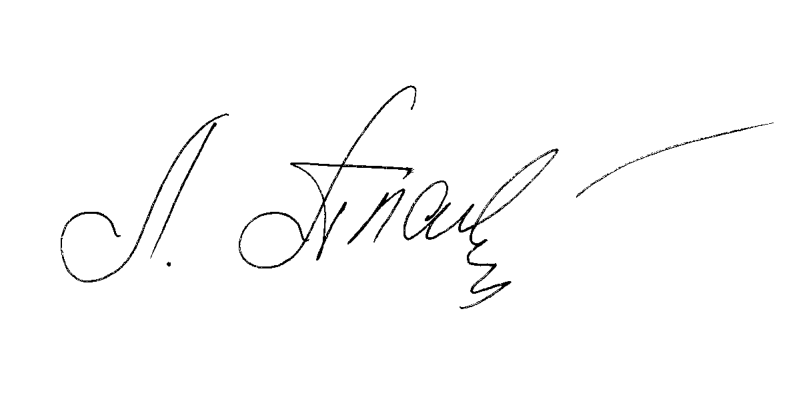 Начальник управління                                                                  Л.ПЛАХОТНАРоговська 727 151Курносова  711 693	Додаток 1до листа управління освіти, науки тамолоді облдержадміністрації31.05.2019  №  1788/10/2-19 Завдання  ХХІІ  обласного турніру юних математиків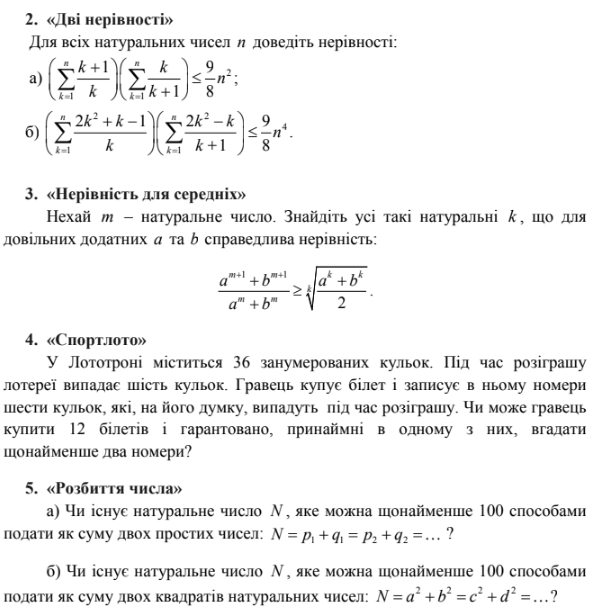 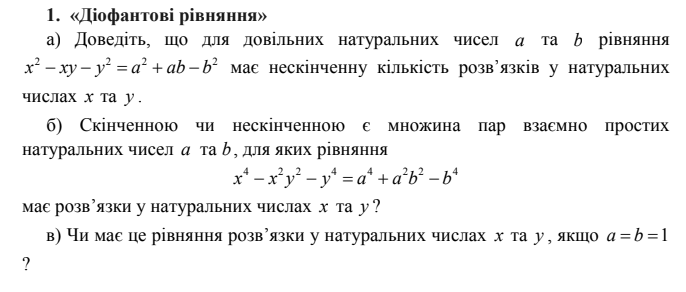 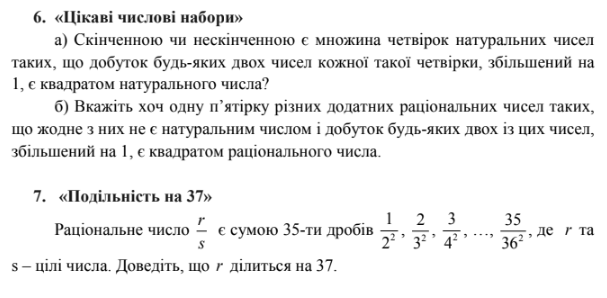 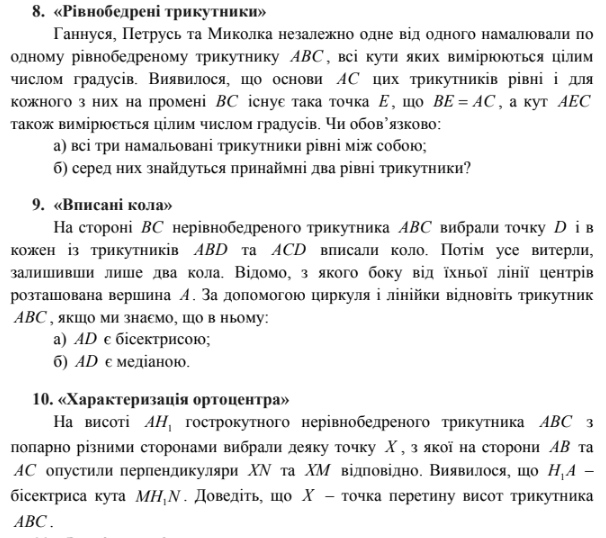 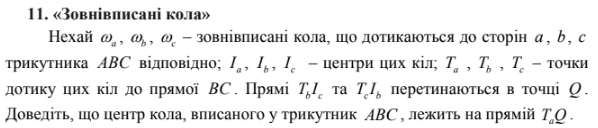 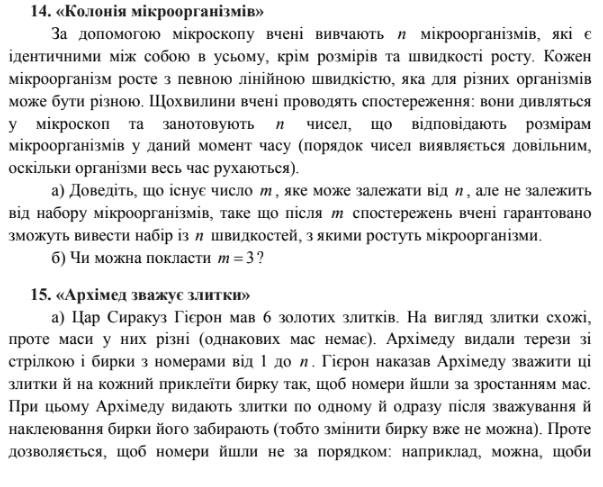 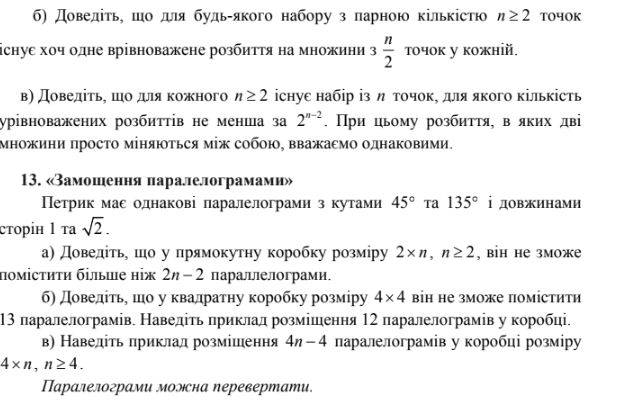 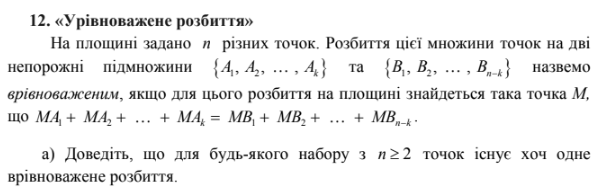 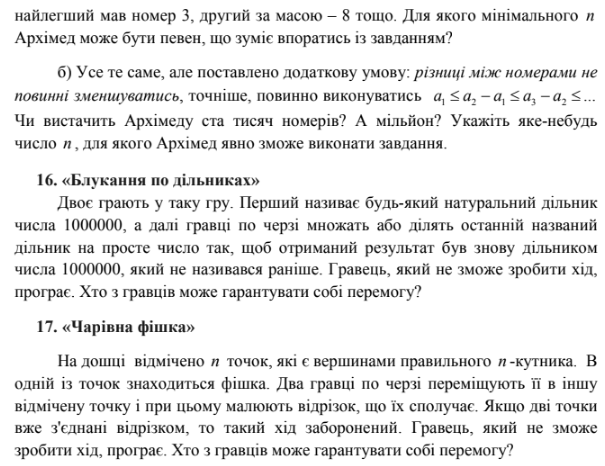 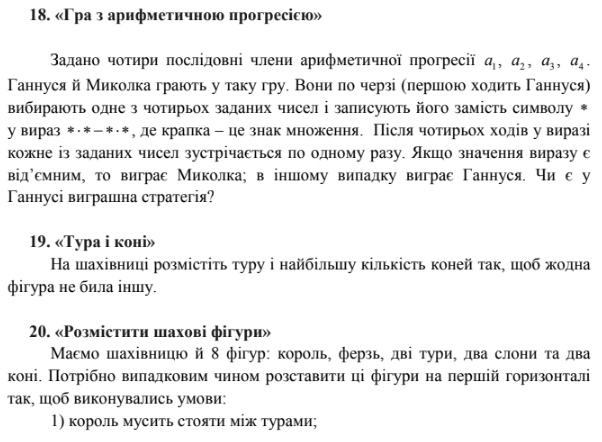 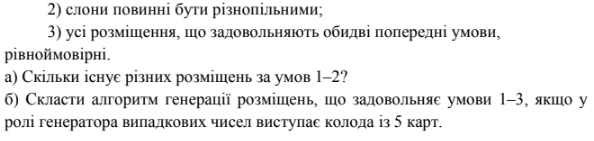 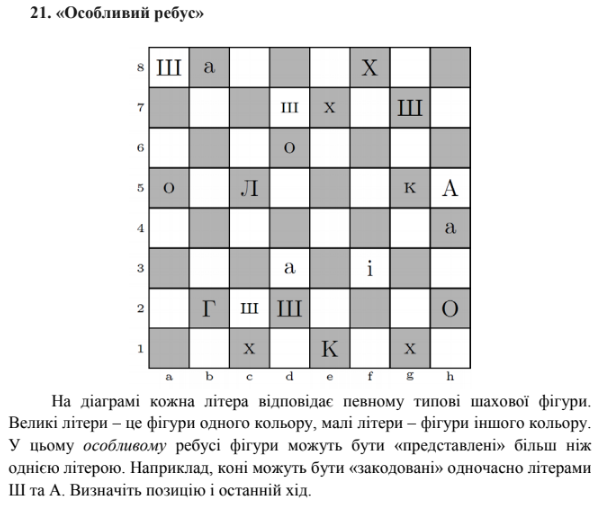 Додаток 2до листа управління освіти, науки тамолоді облдержадміністрації____________ №  __________ЗАЯВКАна участь в  ХХІІ обласному турнірі юних математиків (2019–2020 н. р.)________________________________________ (назва району/міста/ закладу загальної середньої освіти обласного підпорядкування)Керівник команди __________________________________________________                                           (прізвище, ім’я, по батькові, посада, яку займає)Мобільний телефон керівника команди (обов’язково)_____________________Електронна адреса __________________________________________________Адреса і контактний телефон ___________________________________________________________________________________________________________  Начальник управління/відділу освіти/директор  ________ _______________                                                                                       (підпис)        (ініціали, прізвище)М.П.№з/пПрізвище, ім’я, по батькові учняРікнародженняКласНазва закладу  загальної середньої освіти